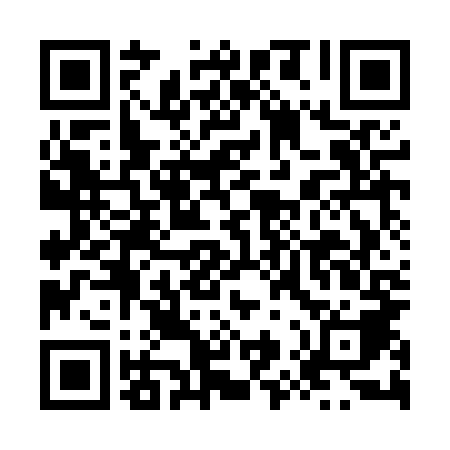 Ramadan times for Kotowskie, PolandMon 11 Mar 2024 - Wed 10 Apr 2024High Latitude Method: Angle Based RulePrayer Calculation Method: Muslim World LeagueAsar Calculation Method: HanafiPrayer times provided by https://www.salahtimes.comDateDayFajrSuhurSunriseDhuhrAsrIftarMaghribIsha11Mon4:204:206:1111:593:525:475:477:3212Tue4:174:176:0911:593:535:495:497:3413Wed4:154:156:0711:583:555:515:517:3614Thu4:124:126:0511:583:565:535:537:3815Fri4:104:106:0211:583:585:545:547:4016Sat4:074:076:0011:573:595:565:567:4217Sun4:054:055:5811:574:005:585:587:4418Mon4:024:025:5511:574:025:595:597:4619Tue4:004:005:5311:574:036:016:017:4820Wed3:573:575:5111:564:046:036:037:4921Thu3:553:555:4911:564:066:046:047:5122Fri3:523:525:4611:564:076:066:067:5323Sat3:493:495:4411:554:086:086:087:5524Sun3:473:475:4211:554:106:096:097:5725Mon3:443:445:3911:554:116:116:117:5926Tue3:413:415:3711:544:126:136:138:0227Wed3:393:395:3511:544:146:146:148:0428Thu3:363:365:3311:544:156:166:168:0629Fri3:333:335:3011:544:166:186:188:0830Sat3:313:315:2811:534:176:196:198:1031Sun4:284:286:2612:535:197:217:219:121Mon4:254:256:2412:535:207:237:239:142Tue4:224:226:2112:525:217:257:259:163Wed4:194:196:1912:525:227:267:269:194Thu4:164:166:1712:525:237:287:289:215Fri4:144:146:1412:525:257:307:309:236Sat4:114:116:1212:515:267:317:319:257Sun4:084:086:1012:515:277:337:339:288Mon4:054:056:0812:515:287:357:359:309Tue4:024:026:0612:505:297:367:369:3210Wed3:593:596:0312:505:307:387:389:35